Управление образования города Ростова-на-Дону
муниципальное бюджетное учреждение дополнительного образования  города Ростова-на - Дону                                                                                                                                            «Центр детского и юношеского туризма и экскурсий (юных туристов)»Конкурсная программа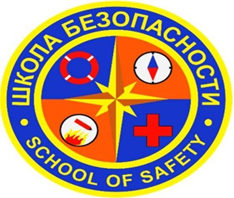 Тема: «Салют, Победа!», посвященная  75-летию  Победы в ВОВ и в ознаменование 77-ой годовщины со дня освобождения города Ростова-на-Дону от немецко-фашистских захватчиков в феврале 1943 года.  «Стенгазета»:Команда предоставляет  в  день соревнований  стенгазету  в формате А-2 (половина листа ватмана). Критерии оценки работы (maxi – 35 баллов):- содержание и информативность – до 10;- актуальность информации – до 5; - оригинальность оформления и творческий  подход – до 5; - техника и мастерство выполнения – до 5; - соответствие заявленной теме – до 10.